Nabídka piknikuPIKNIKOVÁ BEDÝNKA TEPLÁ  VARIANTA PRO 2 OSOBY                    895 KčPečené baby kuřátkoZeleninový salát s bylinkovým dipemKyselé okurkyBagetkaČerstvé ovoceJablečný závinNealko nápoj 0,5 l dle vlastního výběru (Coca-Cola, 7 Up. Fanta, Cappy, Bonaqua)Víno dle vlastního výběru, možno doobjednat (není součástí bedýnky)PIKNIKOVÁ BEDÝNKA STUDENÁ VARIANTA PRO 2 OSOBY              795 KčPlněná bagetka se sýrem, šunkou a zeleninouSalát capresseCaesar salátBagetkaČerstvé ovoceJablečný závinRegionální sýry a uzeninyDomácí kachní paštikaNealko nápoj 0,5 l dle vlastního výběru (Coca-Cola, 7 Up, Fanta, Cappy, Bonaqua)Víno dle vlastního výběru, možno doobjednat (není součástí bedýnky)Zakoupením piknikové bedýnky získáváte kupón a jedinečnou příležitost zúčastnit se slosovaní o vouchery v hodnotě 1000, 700 a 400 Kč, které můžete využít na služby v Hotelu Líšenský dvůr.Slosování proběhne ve dnech  30.6., 31.7. a 31.8.2020 a výherci budou uvedeni na našich webových stránkách a facebooku.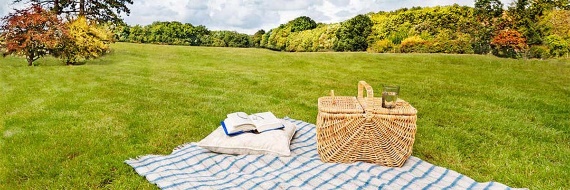 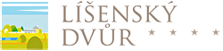 Vážení hosté, dovolte nám, vás pozvat na znovuotevření restaurace a hotelu Líšenský Dvůr, kde jsme si pro vás připravili pár novinek. Můžete si vybrat ze stálého jídelního lístku a nebo můžete strávit odpoledne s rodinou v přírodě pod širým nebem, kde pro vás připravíme piknikovou bedýnku. Rádi pro Vás připravíme oslavu narozenín nebo plánujete svatbu, narodilo se vám dítě a chcete to oslavit s rodinou? Shánite prostory na firemní akci, teambulding, školení, banket, brunch.  Pak neváhejte a kontaktujte nás na emailu: hotel@líšenský-dvur.cz nebo na tel.čísle 702 047 077 Stále pracujeme na vylepšení našich služeb a gastronomie  pro Vás, proto sledujte naše webové stránky a facebook, kde se dozvíte o naších akčních a aktuálních nabídkách s oblasti gastronomie a ubytováni. Restaurace otevřena Úterý-Neděle od 12 do 22 hod.Po 17 hodině pouze rezervace na tel čísle: 775 089 875, 702 047 070 Budeme se těšit na vaši návštěvu Mgr. Eva Hlavenková manager hotelu se svým kolektivem